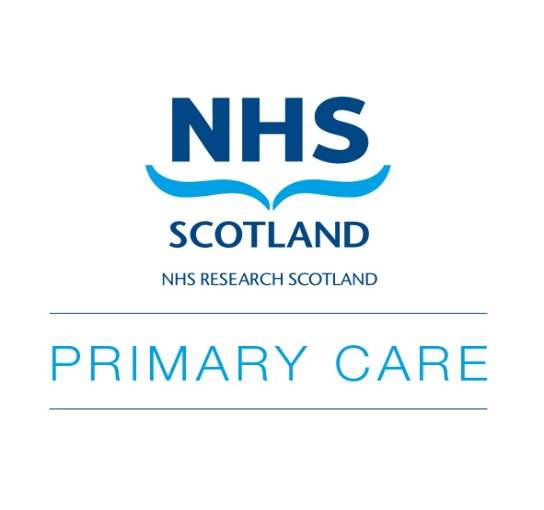 Application for SupportPlease provide as much information as you can but don’t worry if you can’t answer all questions. General guidance can be found in the NRS Primary Care Network ‘Guidance for Researchers’. If you have other questions please contact your local Coordinator (Node Staff Details) or the NRS Primary Care Network Administrator on nrsprimarycarenetworkadmin@dundee.ac.uk.*This information will be used by network staff to estimate how many practices are likely to be needed. Your coordinator will discuss this with you once they have an estimate.Please sign and date below. Thank you. For office use onlyMain study informationMain study informationFull titleShort titleFunderSponsorSummary (Please include target population and main methods. The summary from the ethics application may be used if available)Summary (Please include target population and main methods. The summary from the ethics application may be used if available)IRAS IDResearcher detailsResearcher detailsCHIEF INVESTIGATORCHIEF INVESTIGATORName and titleAddressTelephoneEmailSTUDY COORDINATOR STUDY COORDINATOR Name and titleAddressTelephoneEmailRecruitment Recruitment Recruitment Geographical scope  UK multi research site UK single research site International UK multi research site UK single research site InternationalStudy status  In set-up Open In set-up OpenNHS Boards you plan to recruit from  Ayrshire and Arran;  Borders; Dumfries and Galloway;  Fife;  Forth Valley; Grampian;  Greater Glasgow & Clyde;  Highland;  Lanarkshire;  Lothian;  Orkney;  Shetland; Tayside;  Western Isles Ayrshire and Arran;  Borders; Dumfries and Galloway;  Fife;  Forth Valley; Grampian;  Greater Glasgow & Clyde;  Highland;  Lanarkshire;  Lothian;  Orkney;  Shetland; Tayside;  Western IslesHas a request been sent to NRS Permissions Coordinating Centre for R&D submission to these health boards?Target sample sizesUK total Target sample sizesScotland onlyNumber of patients to be recruited through the Network Number of patients to be recruited through the Network Approximate number to be invited to achieve this (we usually anticipate a 10% response rate)Approximate number to be invited to achieve this (we usually anticipate a 10% response rate)Number of practices you would ideally like to include*Number of practices you would ideally like to include*Percentage of the general population you expect to meet the study criteria*Percentage of the general population you expect to meet the study criteria*Practice selection criteria, if any (location, SIMD etc)Practice selection criteria, if any (location, SIMD etc)Expected start date for patient recruitmentExpected start date for patient recruitmentExpected end date for patient recruitmentExpected end date for patient recruitmentMain patient inclusion criteria:Main patient inclusion criteria:Main patient inclusion criteria:Main patient exclusion criteria:Main patient exclusion criteria:Main patient exclusion criteria:Patient mailing method Docmail or other NHS approved service should be used wherever possible, and always for studies where the total number to be invited to the study is >=50. Docmail Royal Mail  Other (provide details below) Docmail Royal Mail  Other (provide details below)Brief information on how patient consent will be obtainedActivities to be carried out by the NetworkActivities to be carried out by the NetworkActivities to be carried out by the NetworkActivities to be carried out by the NetworkRecruit practicesRecruit professionals (for e.g. interviews)Identify patients via practice database searchPayment of service support costs to practices (see box below)Send invitations to patientsPayment of research costs to practices(discuss with your coordinator)Supply of anonymous demographic data(ethics approval must include this)Other (please give details):Other (please give details):Other (please give details):Other (please give details):Activities to be carried out by practice staffActivities to be carried out by practice staffList any activities you expect practice staff to carry outReimbursement of primary care practices and the NetworkReimbursement of primary care practices and the NetworkIs your funder on the CSO ‘eligible’ list (see box below)?If your funder is not on the ‘eligible’ list can the study provide the reimbursement outlined in the box below? The network can provide Service Support Costs (SSCs) to reimburse practices for their time in checking patient lists if your funder is on the CSO ‘eligible’ list: Funding For NHS Research Infrastructure, Annex 2.If your funder is not on the list, we may still be able to support your project if we have sufficient capacity, but the following costs must be provided by project funds:Reimbursing practices for their time and expensesReimbursing the network for running searchesAll projects, regardless of funder, must provide consumables, postage, and reimbursement to the network for administration of the mailing itself. Please consult your local coordinator for an estimate of costs.Other informationPlease tell us if there is anything else you think we should know:Print name:Signed:Date:Lead node Lead coordinator